ΠΑΡΑΤΗΡΗΣΕΙΣ ΕΠΙ ΤΟΥ ΚΕΙΜΕΝΟΥ ΤΗΣ ΜΕΤΑΠΤΥΧΙΑΚΗΣ ΔΙΠΛΩΜΑΤΙΚΗΣ ΕΡΓΑΣΙΑΣΗ Τριμελής Εξεταστική Επιτροπή θεωρεί ότι: □	δεν απαιτούνται διορθώσεις στο κείμενο της μεταπτυχιακής διπλωματικής εργασίας του/της…………………………………………□	απαιτούνται διορθώσεις στο κείμενο της μεταπτυχιακής διπλωματικής εργασίας του/της…………………………………………, εντός εύλογου χρονικού διαστήματος 20 ημερών, τον έλεγχο των οποίων θα έχει ο Επιβλέπων κ.……………..Η Τριμελής ΕπιτροπήΕΛΛΗΝΙΚΗ ΔΗΜΟΚΡΑΤΙΑ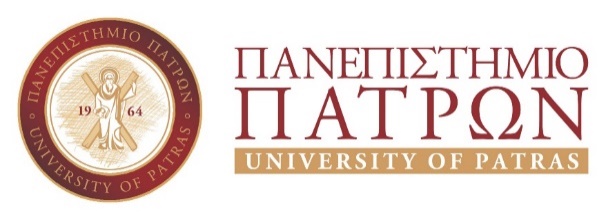 ΤΜΗΜΑ ΧΗΜΕΙΑΣΠάτρα………./………./……….ΟνοματεπώνυμοΥπογραφή Επιβλέπων ΚαθηγητήςΜέλοςΜέλος